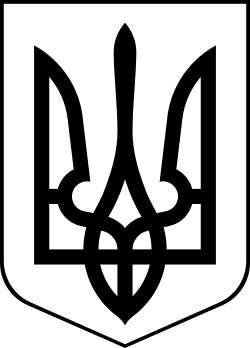 МЕНСЬКА МІСЬКА РАДА(двадцята сесія восьмого скликання)РІШЕННЯ 24 червня 2022 року	м.Мена	№222Про затвердження персонального складу адміністративної комісії при виконавчому комітеті Менської міської радиЗ метою забезпечення розгляду справ про адміністративні правопорушення, які віднесені до повноважень адміністративних комісій при виконавчих комітетах міських рад, враховуючи кадрові зміни в структурі апарату Менської міської ради, керуючись ст. 215 Кодексу України про адміністративні правопорушення, пп. 4 п. «б» ч. 1 ст. 38, ст. 59 Закону України «Про місцеве самоврядування в Україні», Менська міська рада,ВИРІШИЛА:Затвердити наступний персональний склад адміністративної комісії при виконавчому комітеті Менської міської ради:Голова комісії: НЕБЕРА Олег Леонідович – перший заступник міського голови Менської міської ради.Заступник голови комісії: СТАРОДУБ Людмила Олександрівна - керуючий справами виконавчого комітету Менської міської ради.Секретар комісії: ЧИЧКАН Галина Віталіївна - провідний спеціаліст відділу «Центр надання адміністративних послуг» Менської міської ради.Члени комісії:ГРИЩЕНКО Віктор Костянтинович - депутат Менської міської ради;ПРИМАК Ірина Іванівна - головний спеціаліст відділу цифрових трансформацій та комунікації Менської міської ради;СТАЛЬНИЧЕНКО Юрій Валерійович - секретар Менської міської ради;ЧЕРТОК Валерій Борисович - депутат Менської міської ради.У разі відсутності секретаря адміністративної комісії його функції виконує член адміністративної комісії Примак І.І.Рішення 2 сесії Менської міської ради 8 скликання від 30.12.2020 №163 «Про затвердження складу адміністративної комісії при виконавчому комітеті Менської міської ради» вважати таким, що втратило чинність.Контроль за виконанням даного рішення покласти на міського голову.Міський голова	Геннадій ПРИМАКОВ